2018 Scholarship Camp Itinerary***schedule subject to change, please listen for announcements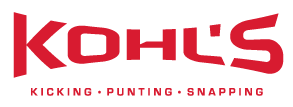 8:00pm	Bus pick up from O’Hare and Milwaukee Airports8:30pm – 11pmDorm registration and check in for Resident Campers at Carroll University11:30pmLights out for Resident Campers 7:45am – 9:00amWake up/Breakfast available for resident campers at Carroll University8:30am – 11:30amRegistration at Kettle Moraine High School for all Commuters9:45am Resident Campers shooting profile videos will leave on bus to go to KMHS10:30amAll other resident Campers will leave to go to KMHS (those not shooting videos)10:30am – 11:45amVideo Session #1 – Resident Campers will shoot video’s during this session11:00am – 12:00pmLunch served for Resident Campers & those who purchased a meal plans12:00pmCamp introduction in Kettle Moraine Gym, Parents encouraged to attend1:00pm – 4:15pmCharting Session #13:15pm – 5:15pmVideo Session #2 4:15 – 5:15pmDinner served for Resident Campers & those who purchased a meal plans5:30pm – 8:30pmCharting Session #28:30pm – 9:00pmRecruiting presentation in KMHS Gym9:15pmBuses depart for Resident Campers to Carroll University11:00pmLights out for Resident Campers6:00am – 7:00amWake up/Breakfast available for resident campers at Carroll University, Check out7:15amBuses leave Carroll College to go to KMHS7:30am – 8:00amOptional Fellowship of Christian Athletes Service in KMHS Gym8:00am – 11:00amCharting Session #310:45am – 11:45amVideo Session #311:00am – 12:15pmLunch served for resident campers & those who purchased a meal plans12:15pm – 3:15pmPressure Round Session #43:15pm – 3:45pmClosing ceremony in KMHS Gym4:00pmBuses leave for airports